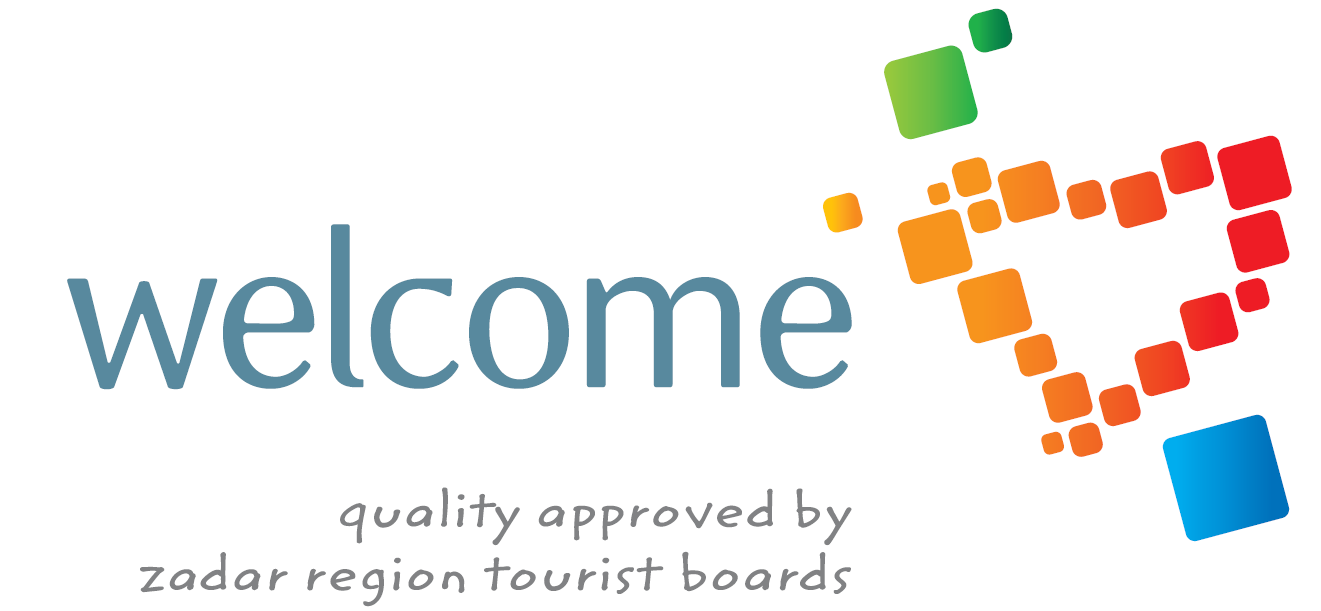 OZNAKA KVALITETE OBITELJSKOG SMJEŠTAJAZADARSKE ŽUPANIJEWELCOMEBILJEŠKA O IZVRŠENOM UVIDU KRETERIJA ZA ULAZAK U KLUB KVALITETE „WELCOME“ NA DOMAĆINSTVU ___________________________________________________________ (naziv domaćinstva, adresa, kontakt brojevi telefona)Osnovna kategorizacija kapaciteta i tradicijaVRSTA SMJEŠTAJA_________________________________________________________RJEŠENJE O KATEGORIZACIJI BR:_______________________________________________NOSITELJ(ICA) RJEŠENJA	___________________________________________________WELCOME PRIJAVNI OBRAZAC (U PRIVITKU)DUGOVANJE PO OSNOVI BORAVIŠNE PRISTOJBE			DA		NEDUGOVANJE PO OSNOVI TURISTIČKEČLANARINE			DA		NEDUGOVANJE PO OSNOVI POREZA NA DOHODAK OD UGOSTITELJSKE DJELATNOSTI					DA		NEMJERA ZABRANE POSLOVANJA (AKTIVNA) 				DA		NEGODINA POČETKA PRUŽANJA USLUGE(računa se obiteljska tradicija i po prijašnjim rješenjima)  		______________DOKAZ O POVRATU GOSTIJU ILI DOLASKU PO PREPORUCI (uvidom u knjigu gostiju, knjigu utisaka, korespondenciji s gostima, društvene mreže i drugo)	DA		NEUređen okolišOD UKUPNO 11 KRITERIJA DOMAĆINSTVO ZADOVOLJAVA SLIJEDEĆE  (MIN.5)uređena fasada i okoliš					DA		NEokoliš, ambijent i arhitektura u duhu podneblja		DA		NE terasa ili balkon adekvatan broju osoba u jedinici		DA		NEroštilj u vrtu ili na terasi					DA		NEvrtni tuš							DA		NEsadržaj za zabavu i igru djece(na otvorenom i/ili u zatvorenom prostoru) 			DA		NEvrtne sjedeće garniture					DA		NEuređen i njegovan okoliš (povrtnjak, cvjetnjak) 		DA		NEvrtni priključak za pranje opreme				DA		NEsunčalište (zona odmora sa opremom za sunčanje) 		DA		NEmogućnost spremanja i čuvanja opreme(bicikli, zračni jastuci, oprema za jedrenje i sl.) 			DA		NEInterijerOD UKUPNO 12 KRITERIJA DOMAĆINSTVO ISPUNJAVA SLIJEDEĆE (NAJMANJE 5):Uređaj ili oprema za reguliranje topline				DA		NE Zaštita od insekata 						DA		NEmogućnost korištenja perilice za rublje 				DA		NEsušilo za kosu na raspolaganju					DA		NEperilica za suđe i posuđe					DA		NEuređenost interijera primjerena podneblju 			DA		NEnamještaj ujednačene kvalitete					DA		NEpodne obloge lako perive i ne-alergijske 			DA		NEbežični internet, ostali sustavi e tehnologije			DA		NETV prijamnik							DA		NEOsigurano mjesto za parkiranje 					DA		NEPrepoznatljivostOsobni doček gosta ili osiguran doček				DA		NEpiće dobrodošlice / osvježenje na dolasku				DA		NEdomaćin živi u objektu ili u blizini					DA		NEdomaćin razgovara sa gostima					DA		NEpromidžbeno informativni materijali (info kutak) u objektu		DA		NE Informiranost o lokalnoj ponudi 					DA		NEknjiga utisaka (tiskana ili digitalna)		 			DA		NEvizit-karta, letak, web i slično 					DA		NEprofesionalnih fotografija objekta 					DA		NEOdlazak na edukacijeČlan domaćinstva redovito pohađa edukacijske radionice koja organizira turistička zajednice (najmanje jednom godišnje) 					DA		NE Opći dojam povjerenstva: ________________________________________________________________________________________________________________________________________________________________________________________________________________________________________________________________________________________________________________________________________________________________________________________________________________________________________________________________________________________________________________________________________________________________________________________________________________________________________________U __________DANA_________ 					NADLEŽNA TZ:ČLANOVI POVJERENSTVA: